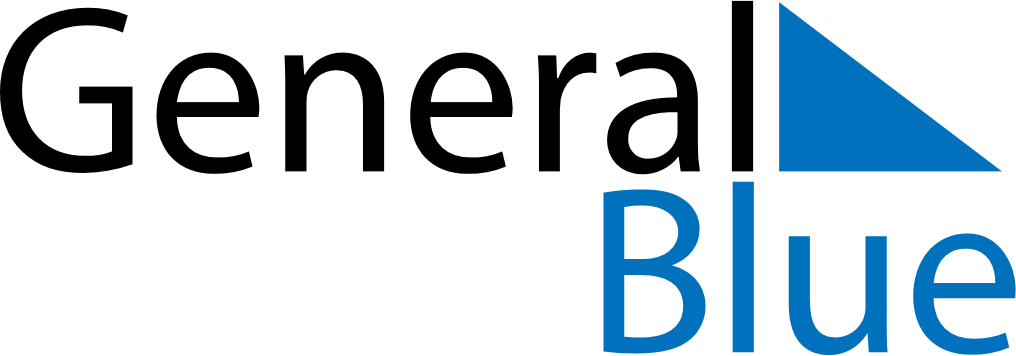 June 2024June 2024June 2024June 2024June 2024June 2024June 2024Salamander Bay, New South Wales, AustraliaSalamander Bay, New South Wales, AustraliaSalamander Bay, New South Wales, AustraliaSalamander Bay, New South Wales, AustraliaSalamander Bay, New South Wales, AustraliaSalamander Bay, New South Wales, AustraliaSalamander Bay, New South Wales, AustraliaSundayMondayMondayTuesdayWednesdayThursdayFridaySaturday1Sunrise: 6:45 AMSunset: 4:53 PMDaylight: 10 hours and 7 minutes.23345678Sunrise: 6:46 AMSunset: 4:53 PMDaylight: 10 hours and 7 minutes.Sunrise: 6:46 AMSunset: 4:53 PMDaylight: 10 hours and 6 minutes.Sunrise: 6:46 AMSunset: 4:53 PMDaylight: 10 hours and 6 minutes.Sunrise: 6:47 AMSunset: 4:52 PMDaylight: 10 hours and 5 minutes.Sunrise: 6:47 AMSunset: 4:52 PMDaylight: 10 hours and 4 minutes.Sunrise: 6:48 AMSunset: 4:52 PMDaylight: 10 hours and 4 minutes.Sunrise: 6:48 AMSunset: 4:52 PMDaylight: 10 hours and 3 minutes.Sunrise: 6:49 AMSunset: 4:52 PMDaylight: 10 hours and 3 minutes.910101112131415Sunrise: 6:49 AMSunset: 4:52 PMDaylight: 10 hours and 2 minutes.Sunrise: 6:50 AMSunset: 4:52 PMDaylight: 10 hours and 2 minutes.Sunrise: 6:50 AMSunset: 4:52 PMDaylight: 10 hours and 2 minutes.Sunrise: 6:50 AMSunset: 4:52 PMDaylight: 10 hours and 1 minute.Sunrise: 6:50 AMSunset: 4:52 PMDaylight: 10 hours and 1 minute.Sunrise: 6:51 AMSunset: 4:52 PMDaylight: 10 hours and 0 minutes.Sunrise: 6:51 AMSunset: 4:52 PMDaylight: 10 hours and 0 minutes.Sunrise: 6:52 AMSunset: 4:52 PMDaylight: 10 hours and 0 minutes.1617171819202122Sunrise: 6:52 AMSunset: 4:52 PMDaylight: 10 hours and 0 minutes.Sunrise: 6:52 AMSunset: 4:52 PMDaylight: 9 hours and 59 minutes.Sunrise: 6:52 AMSunset: 4:52 PMDaylight: 9 hours and 59 minutes.Sunrise: 6:52 AMSunset: 4:52 PMDaylight: 9 hours and 59 minutes.Sunrise: 6:53 AMSunset: 4:52 PMDaylight: 9 hours and 59 minutes.Sunrise: 6:53 AMSunset: 4:53 PMDaylight: 9 hours and 59 minutes.Sunrise: 6:53 AMSunset: 4:53 PMDaylight: 9 hours and 59 minutes.Sunrise: 6:53 AMSunset: 4:53 PMDaylight: 9 hours and 59 minutes.2324242526272829Sunrise: 6:54 AMSunset: 4:53 PMDaylight: 9 hours and 59 minutes.Sunrise: 6:54 AMSunset: 4:54 PMDaylight: 9 hours and 59 minutes.Sunrise: 6:54 AMSunset: 4:54 PMDaylight: 9 hours and 59 minutes.Sunrise: 6:54 AMSunset: 4:54 PMDaylight: 9 hours and 59 minutes.Sunrise: 6:54 AMSunset: 4:54 PMDaylight: 10 hours and 0 minutes.Sunrise: 6:54 AMSunset: 4:54 PMDaylight: 10 hours and 0 minutes.Sunrise: 6:54 AMSunset: 4:55 PMDaylight: 10 hours and 0 minutes.Sunrise: 6:54 AMSunset: 4:55 PMDaylight: 10 hours and 0 minutes.30Sunrise: 6:54 AMSunset: 4:56 PMDaylight: 10 hours and 1 minute.